2 novembre 2016COMMUNIQUEDans le cadre du centenaire de la guerre 14-18, la Ville de Dinard et la Commission du Devoir de Mémoire vous présentent les  trois événements de novembre.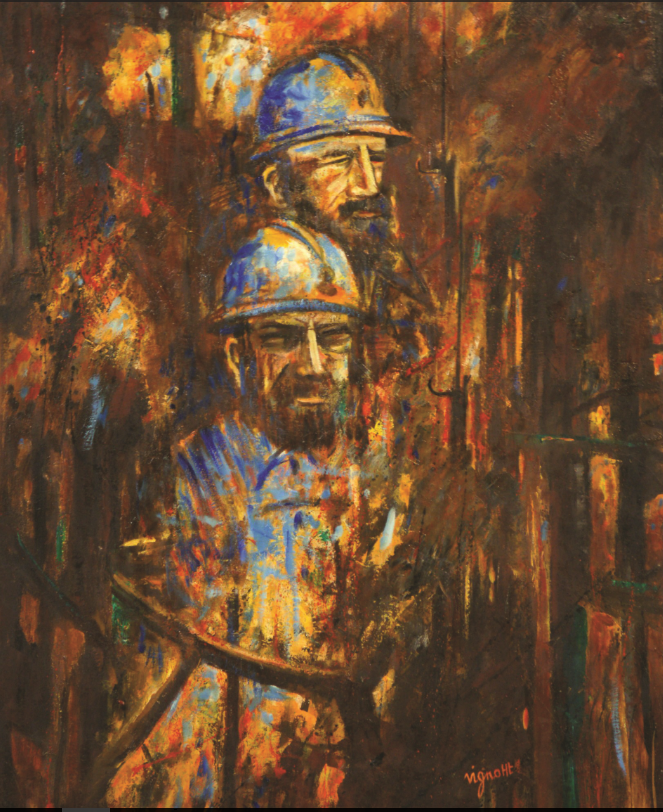 Exposition« 1914-1918VignohtLe regard d’un peintre »Du 2 au 26 Novembre 2016Office de Tourisme – Espace Pablo Picasso    Du mardi au samedi de 10h à 12h30 et de 14h à 18h« LES BATAILLES DE 1916 »Animée par M. Marc JEANResponsable des Archives Municipales de Saint-MaloJEUDI 10 NOVEMBRE 2016 à 18H 00Auditorium Stephan BouttetEntrée libreCérémonie commémorative du 98ème anniversaire de l’Armistice de 1918Vendredi 11 novembre 201610h30 : service religieux à la Mémoire des Morts en l’église Notre Dame de Dinard11h15 : Cérémonie officielle place du Général de Gaulle avec la participation de l’orchestre du Conservatoire de musique de Dinard et d’un détachement de la Préparation Militaire Marine